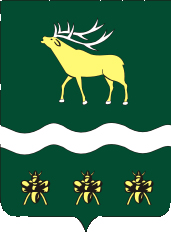 АДМИНИСТРАЦИЯЯКОВЛЕВСКОГО МУНИЦИПАЛЬНОГО РАЙОНА ПРИМОРСКОГО КРАЯ ПОСТАНОВЛЕНИЕ О внесении изменений в постановление Администрации Яковлевского муниципального района от 09.12.2013г. № 887- НПА «Об утверждении районной Муниципальной программы «Развитие физической культуры и спорта в Яковлевском муниципальном районе на 2014-2020 годы»Руководствуясь Федеральным законом от 06.10.2003г. № 131-ФЗ «Об общих принципах организации местного самоуправления в Российской Федерации», на основании Устава Яковлевского муниципального района, распоряжения Администрации Яковлевского муниципального района от 06.10.2015 г. № 408 «Об утверждении Перечня муниципальных программ  Яковлевского муниципального района» (в ред. Распоряжения Администрации Яковлевского муниципального района от 19.01.2018 г. № 19 «О внесении изменений в распоряжение  Администрации Яковлевского муниципального района от 06.10.2015 г. № 408 «Об утверждении Перечня муниципальных программ  Яковлевского муниципального района»), Администрации Яковлевского муниципального районаПОСТАНОВЛЯЕТ:Внести в районную Муниципальную программу «Развитие физической культуры и спорта в Яковлевском муниципальном районе на 2014-2020 годы», утвержденную постановлением Администрации Яковлевского муниципального района 09.12.2013г. № 887-НПА «Об утверждении районной Муниципальной программы «Развитие физической культуры и спорта в Яковлевском муниципальном районе на 2014-2020 годы» (в редакции постановлений Администрации Яковлевского муниципального района от 15.05.2014 г.№ 333-НПА, от 27.10.2014 г. №723-НПА, от 26.12.14 г. №869 –НПА, от 28.07.2015г. № 270-НПА, от 03.12.2015 №428-НПА, от 04.10.2016 №342-НПА, от 30.01.2017 г. № 32-НПА, от 27.11.2017 г. № 970-НПА), следующие изменения:1.1. Изложить муниципальную программу «Развитие физической культуры и спорта в Яковлевском муниципальном районе на 2014-2020 годы» в новой редакции согласно приложению к настоящему постановлению;	2. Руководителю аппарата Администрации Яковлевского муниципального района (Сомовой О. В.) опубликовать настоящее постановление в районной газете "Сельский труженик" и разместить на официальном сайте Администрации Яковлевского муниципального района.3. Настоящее Постановление вступает в силу с момента его опубликования.4.     Контроль за исполнением настоящего постановления оставляю за собой.Глава района – глава АдминистрацииЯковлевского муниципального района 			                Н. В. Вязовикот31.01.2018с. Яковлевка№59-НПА